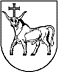 KAUNO MIESTO SAVIVALDYBĖS TARYBASPRENDIMASDĖL KAUNO MIESTO SAVIVALDYBĖS TURTO NUOMOS TVARKOS APRAŠO IR KAUNO MIESTO SAVIVALDYBĖS TURTO NUOMOS KONKURSŲ ORGANIZAVIMO IR VYKDYMO TAISYKLIŲ PATVIRTINIMO2022 m. liepos 19 d.    Nr. T-383KaunasVadovaudamasi Lietuvos Respublikos vietos savivaldos įstatymo 16 straipsnio 26 punktu ir 18 straipsnio 1 dalimi, Lietuvos Respublikos valstybės ir savivaldybių turto valdymo, naudojimo ir disponavimo juo įstatymo 12 straipsnio 1 ir 2 dalimis, 15 straipsniu, Kauno miesto savivaldybės taryba  n u s p r e n d ž i a: 1.	Patvirtinti pridedamus: 1.1.	Kauno miesto savivaldybės turto nuomos tvarkos aprašą; 1.2.	Kauno miesto savivaldybės turto nuomos konkursų organizavimo ir vykdymo taisykles. 2.	Pripažinti netekusiais galios: 2.1.	 Kauno miesto savivaldybės tarybos 2016 m. spalio 18 d. sprendimą Nr. T-527 „Dėl Kauno miesto savivaldybės nekilnojamojo turto nuomos tvarkos aprašo ir Kauno miesto savivaldybės turto nuomos konkursų organizavimo ir vykdymo taisyklių patvirtinimo“ su visais pakeitimais ir papildymais; 2.2.	Kauno miesto savivaldybės tarybos 2011 m. gruodžio 8 d. sprendimą Nr. T-702 „Dėl Savivaldybės turto nuomos konkurso komisijos sudarymo ir jos darbo reglamento patvirtinimo“ su visais pakeitimais ir papildymais; 2.3.	Kauno miesto savivaldybės tarybos 2012 m. birželio 28 d. sprendimą Nr. T-364 „Dėl Savivaldybės ilgalaikio ir trumpalaikio materialiojo turto nuomos tvarkos aprašo patvirtinimo“ su visais pakeitimais ir papildymais. Savivaldybės meras		Visvaldas Matijošaitis